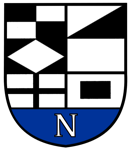 NERINGOS SAVIVALDYBĖS KONTROLĖS IR AUDITO TARNYBAAUDITO ATASKAITA2021 METŲ NERINGOS SAVIVALDYBĖS KONSOLIDUOTŲJŲ ATASKAITŲ RINKINIO TEISINGUMO BEI SAVIVALDYBĖS BIUDŽETO LĖŠŲ IR TURTO VALDYMO, NAUDOJIMO IR DISPONAVIMO JAIS TEISĖTUMO VERTINIMAS2022 m. liepos  d. Nr. (4.2)-K11-NeringaNeringos savivaldybės kontrolės ir audito tarnyba prižiūri, ar teisėtai ir efektyviai valdomas ir naudojamas savivaldybės turtas ir kaip vykdomas savivaldybės biudžetas ir naudojami kiti piniginiai ištekliai. Neringos savivaldybės kontrolės ir audito tarnyba, teikdama audito pastebėjimus ir rekomendacijas, siekia didinti viešojo sektoriaus efektyvumą ir jo kuriamą naudą visuomenei. Auditą atliko: Jolanta Kičiatovienė, Aušra Verbovienė. Audito ataskaita pateikta: Neringos savivaldybės merui, Neringos savivaldybės tarybos Kontrolės komitetui, Neringos savivaldybės administracijai. Su audito ataskaita galima susipažinti Neringos savivaldybės interneto svetainėje adresu: www.neringa.lt .TURINYSPagrindiniai faktai					3Įžanga						4Savivaldybės konsoliduotųjų ataskaitų RINKINIŲ vertinimas Savivaldybės konsoliduotųjų finansinių ataskaitų rinkinyje nustatyti reikšmingi iškraipymai				 	9 Savivaldybės konsoliduotųjų biudžeto vykdymo ataskaitų rinkinyje duomenys yra teisingi					112021 METŲ Savivaldybės biudžeto ir turto VALDYMO, naudojimO IR DISPONAVIMO JAIS TEISĖTUMO VERTINIMAsSavivaldybės biudžeto pajamų surinkimas ir asignavimų naudojimas didėja	12 Biudžeto lėšų ir turto valdymo, naudojimo ir disponavimo jais teisėtumovertinimas						15Rekomendacijų planasPriedaiPAGRINDINIAI FAKTAIĮŽANGAVadovaudamiesi Vietos savivaldos įstatymu, Viešojo sektoriaus atskaitomybės įstatymu, Biudžeto sandaros įstatymu, Valstybės ir savivaldybių turto valdymo, naudojimo ir disponavimo juo įstatymu , Neringos savivaldybės kontrolės ir audito tarnybos veiklos planu ir vykdydami Neringos savivaldybės kontrolieriaus pavedimą atlikome Neringos savivaldybės (toliau – Savivaldybė) 2021 metų konsoliduotųjų ataskaitų rinkinio, kurį sudaro konsoliduotųjų finansinių ataskaitų ir konsoliduotųjų biudžeto vykdymo ataskaitų rinkiniai, duomenų bei Savivaldybės biudžeto lėšų ir turto valdymo, naudojimo ir disponavimo jais teisėtumo ir jų naudojimo įstatymų nustatytiems tikslams 2021 metais finansinį ir teisėtumo auditą.Audito tikslas – įvertinti Savivaldybės 2021 metų konsoliduotųjų finansinių ataskaitų ir biudžeto vykdymo ataskaitų rinkinių duomenų teisingumą ir tikrumą bei pareikšti nepriklausomą nuomonę, įvertinti Savivaldybės biudžeto lėšų ir turto valdymo, naudojimo ir disponavimo jais teisėtumą pasirinktose srityse.Audituojamas subjektas – Neringos savivaldybė (Savivaldybės grupė, kurią sudaro Savivaldybės administracija ir Savivaldybės kontroliuojami subjektai, kurių biudžeto ir finansinių ataskaitų duomenys konsoliduojami rengiant 2021 metų Savivaldybės konsoliduotųjų ataskaitų rinkinį). Savivaldybės konsoliduotųjų ataskaitų rinkinį parengė Neringos savivaldybės administracija (toliau – Savivaldybės administracija). Auditas atliktas pagal tarptautinius audito standartus, tarptautinius aukščiausiųjų audito institucijų standartus ir Valstybės kontrolės parengtu Finansinio ir teisėtumo audito vadovu. Audito ataskaitoje pateikiami tik audito metu atlikti ir nustatyti dalykai, o nepriklausoma nuomonė dėl 2021 metų Savivaldybės konsoliduotųjų finansinių ataskaitų rinkinio ir  2021 metų Savivaldybės konsoliduotojo biudžeto vykdymo ataskaitų rinkinio pateikiama audito išvadoje. Audito apimtis ir metodai aprašyti 1 priede „Audito apimtis ir metodai“. Atlikdami auditą darėme prielaidą, kad visi Neringos savivaldybės kontrolės ir audito tarnybai (toliau – Tarnyba) pateikti dokumentai yra teisingi, išsamūs ir galutiniai, o jų kopijos atitinka originalus.Savivaldybės administracijos direktorius Savivaldybės tarybos nustatyta tvarka administruoja Savivaldybės biudžeto asignavimus ir kitus piniginius išteklius, organizuoja Savivaldybės biudžeto vykdymą, atsako už Savivaldybės ūkinę ir finansinę veiklą, administruoja Savivaldybės turtą.Savivaldybės 2021 metų  konsoliduotųjų ataskaitų rinkinį, apimantį Savivaldybės 2021 metų  konsoliduotųjų biudžeto vykdymo ataskaitų rinkinį (KBVAR) ir Savivaldybės konsoliduotųjų finansinių ataskaitų rinkinį (KFAR), rengia ir teikia Savivaldybės tarybai tvirtinti Savivaldybės administracijos Biudžeto ir turto valdymo skyrius. Neringos savivaldybės kontrolės ir audito tarnyba iki liepos 15 d. Savivaldybės tarybai pateikia išvadą dėl pateikto tvirtinti Savivaldybės konsoliduotųjų ataskaitų rinkinio, savivaldybės biudžeto ir turto naudojimo.Savivaldybės 2021 metų  KBVAR parengtas pagal Valstybinės mokesčių inspekcijos pateiktos Mokesčių ir kitų įmokų į biudžetus apyskaitos duomenis ir Savivaldybei pavaldžių  biudžetinių įstaigų pateiktus biudžeto vykdymo ataskaitų rinkinius. Savivaldybės 2021 metų KBVAR sudarytas iš Savivaldybės administracijos ir 11 biudžetinių įstaigų pateiktų biudžeto vykdymo ataskaitų rinkinių  (sąrašas pateikiamas 2 priede „Savivaldybės konsoliduojamų viešojo sektoriaus subjektų grupės subjektų sąrašas“).Savivaldybės biudžetas buvo vykdomas vadovaujantis 2021 metų valstybės biudžeto ir savivaldybių biudžetų finansinių rodiklių patvirtinimo įstatymu ir Neringos savivaldybės tarybos (toliau –Taryba) sprendimais. Savivaldybės 2021 metų biudžetas patvirtintas Savivaldybės tarybos sprendimu, metų bėgyje buvo tikslintas aštuonis kartus. Savivaldybė 2021 metais vykdė aštuonias biudžeto programas. Savivaldybės asignavimus valdė Tarybos 2021 metų biudžete patvirtinti 12 asignavimų valdytojų, kurie pagal Biudžeto sandaros įstatymą yra atsakingi už programų vykdymą, programų sąmatų sudarymą ir vykdymą neviršijant patvirtintų asignavimų sumų, už paskirtų asignavimų efektyvų, atitinkantį programoje nustatytus tikslus ir rezultatyvų naudojimą.Vadovaujantis Viešojo sektoriaus atskaitomybės įstatymu, savivaldybės KFAR rengia Savivaldybės administracija. Visi viešojo sektoriaus subjektai (toliau – VSS) buhalterinę apskaitą turi tvarkyti pagal viešojo sektoriaus apskaitos ir finansinės atskaitomybės standartus (toliau – VSAFAS). Pagal 2021 metų Lietuvos Respublikos viešojo sektoriaus subjektų finansinių ataskaitų konsolidavimo schemą Savivaldybės KFAR parengtas kaip vieno VSS finansinių ataskaitų rinkinys, konsolidavus 17 VSS - Savivaldybės administracijos, Savivaldybės iždo, 11 biudžetinių įstaigų, 4 kontroliuojamų viešųjų įstaigų - finansines ataskaitas, kurias konsoliduojamieji subjektai turėjo parengti ir duomenis pateikti į viešojo sektoriaus ataskaitų konsolidavimo informacinę sistemą (toliau – VSAKIS) iki 2022-03-15. Savivaldybės 2021 m. konsoliduotųjų finansinių ataskaitų rinkinys į VSAKIS pateiktas nustatytu terminu (patvirtintas 2022-05-30). Konsoliduojamų  VSS grupės sąrašas pateikiamas 2 priede 1 lentelėje „Savivaldybės konsoliduojamų viešojo sektoriaus subjektų grupės subjektų sąrašas“. Į Savivaldybės konsoliduotųjų finansinių ataskaitų rinkinį įtrauktas ir finansinis turtas, kurį sudarė Savivaldybei priklausantis bendrovių nuosavas kapitalas (sąrašas pateikiamas 2 priedo 2 lentelėje. „Savivaldybės valdomų bendrovių, kitų subjektų sąrašas“).Vertinome 2021 metų Savivaldybės biudžeto lėšų ir turto valdymo, naudojimo, disponavimo jais teisėtumą. Pagal nustatytus rizikos veiksnius, turinčius įtakos tam tikroms biudžeto vykdymo ir apskaitos sritims, atlikome audito procedūras. Vertindami, kaip laikomasi teisės aktų ar kitų dokumentų reikalavimų, atsižvelgėme į šių reikalavimų nesilaikymo priežastis ir įvertinome galimas teisės aktų nesilaikymo priežastis. Teisės aktų, kurių nuostatų laikymasis buvo vertintas audito metu, sąrašas pateiktas  1 priede.Savivaldybės turtas turi būti valdomas, naudojamas ir juo disponuojama vadovaujantis visuomeninės naudos, efektyvumo, racionalumo ir viešosios teisės principais - rūpestingai, tausojant, nešvaistant, siekiant užtikrinti visuomenės interesų tenkinimą, sudarant sandorius dėl turto tik teisės aktų, reglamentuojančių disponavimą turtu, nustatytais atvejais ir būdais.Audito metu nustatytų iškraipymų vertinimui naudojome kokybinį reikšmingumą tais atvejais, kai mažesnė už kiekybinį reikšmingumą iškraipymų suma gali daryti įtaką vartotojų priimtiems sprendimams.Pagrindiniai audito rezultataiSavivaldybės 2021 metų konsoliduotųjų finansinių ataskaitų rinkinio vertinimasViešojo sektoriaus kokybiškų duomenų turėjimas ir jų atvėrimas didina valdžios skaidrumą, skatina piliečių įsitraukimą į sprendimų priėmimą. Vienas iš duomenų šaltinių yra finansiniai VSS duomenys. Savivaldybės KFAR-e nustatyta sumų, kurių teisingumo negalima patvirtinti, todėl negalima patvirtinti, kad 2021 metų veiklos rezultatas, nurodytas ataskaitų rinkiniuose, yra teisingas (1.1 poskyris).Savivaldybės konsoliduotųjų finansinių ataskaitų rinkinys visais reikšmingais atžvilgiais parengtas pagal teisės aktų reikalavimus ir atitinka duomenis, iš kurių jis sudarytas, išskyrus tai:Apskaitoje neužregistruoti infrastruktūros statiniai, kurių vertė 309,8 tūkst. Eur (1.1.1. poskyris).Nustatyti turto, sąnaudų apskaitos trūkumai, kurie įtakojo darbo užmokesčio, atsargų, nusidėvėjimo sąnaudų apskaičiavimą (1.1.2. poskyris).Negalime patvirtinti finansavimo sumų teisingumo (1.1.4. poskyris).Kaip ir ankstesniais metais negalime patvirtinti  vietinės reikšmės kelių ir gatvių, nebaigtos statybos likučio teisingumo. Apskaitoje užregistruoti vietinės reikšmės kelių objektai nesutampa su Tarybos sprendimu patvirtintame Neringos savivaldybės vietinės reikšmės kelių sąraše nurodytais keliais.  Apskaitoje yra užregistruotų vietinės reikšmės kelių ir gatvių simboline 1 euro verte. Dalis nebaigtos statybos objektų apskaitomi kaip nebaigta statyba, tačiau naudojami Savivaldybės biudžetinių įstaigų veikloje. Dėl neatliktų statybos užbaigimo procedūrų nebaigtos statybos objektai nėra iškelti į materialaus ilgalaikio turto grupes (1.1.5. poskyris).Dalies turto, įsipareigojimų inventorizacija atlikta formaliai: nebuvo įsitikinta nebaigtos statybos objektų baigtumu, neperžiūrėti atliktų darbų dokumentai, neįvertinti visi Vietinės reikšmės kelių sąraše pateikti duomenys, nebuvo vertinta, ar yra požymių, kad turtas gali būti nuvertėjęs. Inventorizacijos taisyklių nesilaikymas neužtikrina apskaitos duomenų, kurių pagrindu sudaromos finansinės ataskaitos, tikrumo ir teisingumo, tinkamai neinventorizavus turto, egzistuoja rizika, kad duomenys apie turtą, įsipareigojimus metinėse 2021-12-31 ataskaitose pateikti netinkamai (1.1.6. poskyris.Savivaldybės 2021 metų konsoliduotųjų biudžeto vykdymo ataskaitų rinkinio vertinimasSavivaldybės konsoliduotųjų biudžeto vykdymo ataskaitų rinkinio duomenys apie Savivaldybės biudžeto pajamas, išlaidas, skolas bei mokėtinas sumas neturi reikšmingų neatitikimų, kurie darytų įtaką metinių biudžeto vykdymo ataskaitų rinkinio duomenų teisingumui. Savivaldybės konsoliduotųjų biudžeto vykdymo ataskaitų rinkinys parengtas pagal teisės aktų reikalavimus ir atitinka duomenis, iš kurių jis sudarytas (1.2 poskyris).Savivaldybės biudžeto lėšų ir turto valdymo, naudojimo ir disponavimo jais 2021 metais teisėtumo vertinimasNeperduotas turtas naudotojui (2.2.1. poskyris). Ne visais atvejais priemokos, premijos mokamos teisės aktų nustatyta tvarka. Neteisėtai paskirtų ir išmokėtų premijų suma, įskaitant apskaičiuotas socialinio draudimo įmokas, sudaro 36,3 tūkst. Eur (2.2.2. poskyris).Gimnazijoje nenustatyta mokamo maitinimo tvarka, neperžiūrėti maitinimo paslaugų įkainiai (2.2.3. poskyris).Netinkamai organizuojami viešieji pirkimai (2.2.4. poskyris).Nepriimti sprendimai dėl perėjimo prie bendros Savivaldybės viešojo sektoriaus finansų valdymo informacinės sistemos ir vieningos apskaitos politiko (2.2.5. poskyris).RekomendacijosAudituotiems subjektams rekomendacijos dėl trūkumų šalinimo bei vidaus kontrolės stiprinimo pateiktos audito ataskaitoje, raštuose su informacija apie audito metu nustatytas klaidas, neatitikimus (žr. 3 priedą). Šioje audito ataskaitoje papildomai rekomendacijų neteikiame.AUDITO REZULTATAISavivaldybės administracija metinių konsoliduotųjų finansinių ir biudžeto vykdymo ataskaitų rinkinius rengia pagal Savivaldybės VSS grupės subjektų jai pateiktų finansinių ir biudžeto vykdymo ataskaitų duomenis. Todėl Savivaldybės konsoliduotųjų finansinių ir biudžeto vykdymo ataskaitose pateiktų duomenų teisingumas priklauso ne tik nuo Savivaldybės administracijos apskaitos, bet ir nuo žemesniojo konsolidavimo lygio VSS parengtų ataskaitų rinkinių teisingumo. Siekdami įsitikinti, kad VSS parengtose ataskaitose pateikti duomenys yra tikri ir teisingi, atlikome audito procedūras atsirinktose srityse bei subjektuose.SAVIVALDYBĖS KONSOLIDUOTŲJŲ ATASKAITŲ RINKINIŲ VERTINIMASVertinome Savivaldybės 2021 metų konsoliduotųjų ataskaitų rinkinio, susidedančio iš  Savivaldybės konsoliduotųjų finansinių ataskaitų rinkinio ir Savivaldybės konsoliduotųjų biudžeto vykdymo ataskaitų rinkinio, duomenis. Savivaldybės konsoliduotųjų finansinių ataskaitų rinkinyje nustatyti iškraipymaiPagal Viešojo sektoriaus atskaitomybės įstatymą, Savivaldybės konsoliduotųjų finansinių ataskaitų rinkinys (toliau – KFAR) parengtas kaip vieno VSS finansinių ataskaitų rinkinys, konsolidavus žemesniojo lygio VSS finansines ataskaitas. Savivaldybės KFAR duomenų teisingumas priklauso nuo žemesniojo konsolidavimo lygio VSS finansinių ataskaitų duomenų teisingumo ir šių duomenų pateikimo į  VSAKIS. Teisingi buhalterinės apskaitos duomenys ir pagal juos parengtos finansinės ataskaitos turi teikti išsamią ir objektyvią informaciją jos vartotojams (vadovams, specialistams, partneriams, piliečiams). Nustatytas neapskaitytas materialusis ilgalaikis turtasNeringos Gimnazijoje neapskaitytas pagal Savivaldybės tarybos sprendimą Gimnazijai 2013 metais perduotas valdyti, naudoti ir disponuoti patikėjimo teise nekilnojamasis turtas, kurio likutinė vertė perdavimo metu sudarė 309,8 tūkst. Eur. Turtas buvo nurašytas iš Savivaldybės administracijos apskaitos, naudojamas Neringos Gimnazijos veikloje, tačiau teisės aktų nustatyta tvarka nebuvo užregistruotas Nekilnojamojo turto registre, jam nebuvo skaičiuojamas nusidėvėjimas. Pažymime, kad informacija apie turto nusidėvėjimą yra svarbi priimant sprendimus, susijusius su turto rekonstrukcija, priežiūra bei remontu ir racionaliu Savivaldybės biudžeto lėšų naudojimu.Dėl nurodytų priežasčių finansinėse ataskaitose nurodyta sumažinta ilgalaikio turto vertė, pagrindinės veiklos sąnaudos, todėl negalime patvirtinti Neringos gimnazijos Finansinės būklės 2021 m. gruodžio 31 d. ataskaitoje (FBA) nurodytos ilgalaikio materialiojo turto likutinės vertės  (eilutė A.II.3 „Infrastruktūros ir kiti statiniai“ – 0,9 tūkst. Eur), finansavimo sumų (D „Finansavimo sumos“ – 3171,2 tūkst. Eur ) bei Veiklos rezultatų 2021-12-31 ataskaitoje (VRA) nurodytų 61,4 tūkst. Eur pagrindinės veiklos sąnaudų (nusidėvėjimo ir amortizacijos sąnaudos)  teisingumo. Nustatytos atsargų (maisto produktų) apskaitos klaidosNeringos gimnazijoje nemokamai gauti, įsigyti, nurašomi maisto produktai apskaitomi, nesivadovaujant 8-ojo VSAFAS nuostatomis, dėl ko negalime patvirtinti sunaudotų maisto produktų nurašymo teisingumo  bei  FBA nurodytų duomenų apie atsargas (eilutė C.I. „Medžiagos, žaliavos ir ūkinis inventorius“ – 3,46 tūkst. Eur), finansavimo sumas teisingumo bei VRA nurodytų 66,7 tūkst. Eur pagrindinės veiklos sąnaudų (sunaudotų ir parduotų atsargų savikaina)  teisingumo .Atskirų įstaigų ataskaitose pateikiami neteisingi duomenysAnalizuodami įstaigų 2021 m. finansinių ataskaitų rinkinių ir apskaitos duomenis, keliose įstaigose nustatėme, kad ataskaitų rinkiniuose pateikti atskiri duomenys nesutampa su apskaitos registro (didžiosios knygos) duomenimis.Finansavimo sumų teisingumo negalime patvirtintiPagal Savivaldybės KFAR duomenis finansavimo sumų iš kitų šaltinių konsoliduotas likutis sudaro 3398,25 tūkst. Eur. Susumavus visų Savivaldybės VSS grupės subjektų finansavimo sumų iš kitų šaltinių likutines vertes, tokio finansavimo bendra suma sudaro 3170,13 tūkst. Eur, t.y.  228,12 tūkst. Eur mažesnė nei nurodyta Savivaldybės KFAR. VSAKIS įvedimo formoje „Gautų finansavimo sumų iš kitų šaltinių likutis pagal pirminius finansavimo sumų teikėjus“ nurodyta finansavimo iš kitų šaltinių likučio suma 3170,13 tūkst. Eur  sutampa su KFAR duomenimis, tačiau negalime patvirtinti finansavimo sumų iš kitų šaltinių duomenų teisingumo, kadangi formoje nenurodyti partnerių pavadinimai (negalima identifikuoti subjektų, nes nurodyta „Ne viešojo sektoriaus subjektas“). Netiksli nebaigtos statybos darbų, vietinės reikšmės kelių ir gatvių vertė Negalime patvirtinti FBA nurodytos nebaigtos statybos likučio (eilutė II.10 „Nebaigta statyba ir išankstiniai mokėjimai“ 12087,7 tūkst. Eur) teisingumo, nes neskaičiuotas statybos objektų, kurių statyba nevykdoma daugiau kaip 20 metų, nuvertėjimas,  sąskaitoje „Nebaigta statyba“ apskaitomas veikloje naudojamas turtas, kuris dėl neužbaigtų statybos procedūrų nėra iškeltas į atitinkamas  ilgalaikio materialiojo turto grupes, nebaigtos statybos darbų inventorizacija atlikta formaliai. Negalime patvirtinti FBA nurodytos infrastruktūros statinių likučio (eilutė II.3 „Infrastruktūros ir kiti statiniai“ 17270,78 tūkst. Eur) teisingumo, nes ilgalaikio turto grupėje „Infrastruktūra ir kiti statiniai“, yra užregistruotų vietinės reikšmės kelių ir gatvių simboline 1 euro verte, kelių inventorizacija atlikta ne pagal Neringos savivaldybės vietinės reikšmės kelių sąrašo duomenis. 1.1.6.Inventorizacija atliekama formaliaiTurto ir įsipareigojimų inventorizacija – viena svarbiausių procedūrų, padedančių užtikrinti ataskaitų duomenų teisingumą. Įvertinus turto, įsipareigojimų inventorizacijos atlikimą audituotuose subjektuose, nustatyta, kad atskirais atvejais inventorizacija atliekama formaliai, nesilaikant inventorizavimo taisyklių ir tai turėjo įtakos finansinių ataskaitų duomenų teisingumui arba negalėjome  patvirtinti jų teisingumo.1.2. Savivaldybės konsoliduotųjų biudžeto vykdymo ataskaitų rinkinio duomenys yra teisingi.Savivaldybės biudžeto vykdymo ataskaitų rinkinyje pateikiami savivaldybės biudžeto vykdymo duomenys – visos savivaldybės biudžeto pajamos ir išlaidos pagal Savivaldybės biudžeto asignavimų valdytojų pateiktų žemesniojo lygio biudžeto vykdymo ataskaitų rinkinių  bei į Savivaldybės biudžetą gautų pajamų apskaitos duomenis.Audito metu įvertinus 2021 m. gruodžio 31 d. Savivaldybės konsoliduotųjų biudžeto vykdymo ataskaitų rinkinio duomenis apie Savivaldybės biudžeto pajamas, išlaidas, skolas bei mokėtinas sumas reikšmingų neatitikimų, kurie darytų įtaką metinių biudžeto vykdymo ataskaitų rinkinio duomenų teisingumui, nenustatėme. Savivaldybės konsoliduotųjų biudžeto vykdymo ataskaitų rinkinys parengtas pagal teisės aktų reikalavimus ir atitinka duomenis, iš kurių jis sudarytas, išskyrus tai, kad Savivaldybės administracija dalį biudžeto asignavimų suplanavo, panaudojo ir išlaidas apskaitė bei Biudžeto išlaidų sąmatos vykdymo 2021-12-31 ataskaitoje (forma Nr. 2) nurodė netinkamuose išlaidų ekonominės klasifikacijos straipsniuose.2021 METŲ Savivaldybės biudžeto ir turto VALDYMO, naudojimO IR DISPONAVIMO JAIS TEISĖTUMO VERTINIMAs Savivaldybės biudžeto pajamų surinkimas ir asignavimų naudojimas didėja2.1.1. Savivaldybės biudžete pajamų gauta daugiau nei suplanuotaPagal Savivaldybės 2021 metų patikslintą biudžeto pajamų planą buvo numatyta gauta 21909,6 tūkst. Eur. Pajamų surinkimo planas įvykdytas 105,5 proc., į biudžetą gauta 1206,8 tūkst. Eur daugiau nei suplanuota .Savivaldybės taryba 2021 metų pradžioje patvirtino Savivaldybės biudžeto pajamų planą - 11677,8 tūkst. Eur, kitų finansavimo šaltinių lėšas (2020 metų nepanaudota pajamų dalis, kuri viršijo praėjusių metų panaudotus asignavimus) – 2845,3 tūkst. Eur. Metų bėgyje 2021 metų Savivaldybės biudžeto pajamų planas, atsižvelgiant į papildomai skirtas valstybės biudžeto dotacijas, gautas  Europos Sąjungos, kitos tarptautinės finansinės paramos lėšas bei kitų pajamų pokyčius, buvo tikslintas 8 kartus, patikslintas pajamų planas su metų pradžios lėšų likučiu sudarė 21909,6 tūkst. Eur.Didžiausią 2021 metų gautų Savivaldybės biudžeto pajamų dalį sudarė mokesčių pajamos (36,9 proc. gautų pajamų), iš kurių daugiausiai surinkta gyventojų pajamų mokesčio (33,3 proc.),  ir dotacijos (31,8 proc. gautų pajamų), kitos pajamos sudarė 21,2 proc., turto realizavimo pajamos – 10,1 proc. visų pajamų (žr. 1 diagramą). 1 diagramaŠaltinis: Neringos savivaldybės kontrolės ir audito tarnyba pagal Savivaldybės 2021 metų konsoliduotųjų biudžeto vykdymo ataskaitų rinkinio duomenisPalyginus su 2020 m. gautomis pajamomis, 2021 metais  gauta 5045,7 tūkst. Eur arba 33,1 proc. daugiau. Didžiausią įtaką pajamų padidėjimui lėmė gautos materialiojo turto realizavimo pajamos 2045,4 tūkst. Eur (tokių pajamų 2020 m. nebuvo gauta, 2021 m. teisės aktų nustatyta tvarka buvo parduoti savivaldybės butai nuomininkams bei aukcione parduotos prekybinės patalpos Pervalkoje), gautos dotacijos, kurių gauta 1464,5 tūkst. Eur daugiau, kitos pajamos, kurių gauta 848,3 tūkst. Eur daugiau,  mokesčių pajamos, kurių gauta 687,5 tūkst. Eur daugiau.Savivaldybės biudžeto pajamų ir išlaidų plano vykdymo ataskaitos (forma Nr. 1-sav) duomenimis, 2021 metais buvo įvykdytos ne visos planuotų pajamų užduotys pagal atskiras pajamų rūšis: dotacijų užduotis įvykdyta 94,6 proc., kitų pajamų užduotis – 97,9 proc.Per trejus pastaruosius metus (2019 – 2021 metais) Savivaldybės biudžeto pajamos nuosekliai didėjo: 2021 metais surinkta 55,1 proc. daugiau nei 2019 metais ir 33,1 proc. daugiau nei 2020 metais.Savivaldybės biudžeto pajamos yra mažinamos suteiktų mokesčių lengvatų suma. Dėl Neringos savivaldybės tarybos sprendimais suteiktų mokesčių  lengvatų fiziniams ir juridiniams asmenims į Savivaldybės biudžetą 2021 metais negauta 161,8 tūkst. Eur pajamų:Savivaldybės biudžeto sąskaita buvo suteiktos mokesčių lengvatos: valstybinės žemės nuomos mokesčio  – 81,3 tūkst. Eur, nekilnojamojo turto mokesčio – 80,5 tūkst. Eur. 2.1.2. Panaudoti ne visi Savivaldybės programų finansavimui patvirtinti biudžeto asignavimaiSavivaldybės tarybos patvirtintame 2021 metų Savivaldybės biudžete numatyta 21909,6 tūkst. Eur asignavimų, faktiškai panaudota asignavimų 2472,0 tūkst. Eur mažiau (faktinės išlaidos sudarė 19437,6 tūkst. Eur). Nepanaudotas lėšų likutis metų pabaigoje sudarė  3678,8 tūkst. Eur.Metų eigoje asignavimai buvo padidinti 7386,5 tūkst. Eur. Savivaldybės biudžeto pajamų ir išlaidų sąmatos vykdymo 2021 m. gruodžio 31 d. ataskaitos (forma Nr. 1-sav) duomenimis 2021 metų patikslintas biudžeto išlaidų planas įvykdytas 88,7 proc.Savivaldybės biudžeto asignavimai paskirstyti Savivaldybės 8-ių programose numatytų priemonių vykdymui, iš jų didžiausia dalis asignavimų skirta Miesto infrastruktūros priežiūros ir plėtros programai (žr. 2 diagrama).						          2 diagramaŠaltinis:  Neringos savivaldybės kontrolės ir audito tarnyba pagal Savivaldybės 2021 metų konsoliduotųjų biudžeto vykdymo ataskaitų rinkinio duomenisDuomenys apie 2021 metais suplanuotus ir panaudotus biudžeto asignavimus pagal išlaidų ekonominę klasifikaciją bei 2020 metų panaudotus asignavimus pateikti 1 lentelėje.lentelė. Asignavimų panaudojimas 2021 metais, tūkst. Eur.Šaltinis:  Neringos savivaldybės kontrolės ir audito tarnyba pagal Savivaldybės 2021 metų konsoliduotųjų biudžeto vykdymo ataskaitų rinkinio duomenisKasmet didėjant Savivaldybės biudžeto pajamoms, atitinkamai didėja ir Savivaldybės biudžeto asignavimai – 2021 metais panaudota 3781,1 tūkst. Eur arba 24,2 proc. daugiau asignavimų nei buvo panaudota 2020 metais.Panaudoti asignavimai išlaidoms sudarė 59,3 proc. visų asignavimų, iš jų darbo užmokesčiui 33,2 proc. Išlaidos darbo užmokesčiui padidėjo  478,1 tūkst. Eur arba 8 proc., palyginus su 2020 m.Panaudoti asignavimai turtui sudarė 40,7 proc. visų asignavimų. Išlaidos turtui įsigyti padidėjo 3170,8 tūkst. Eur arba 66,8 proc., palyginus su 2020 m. (išlaidos ženkliai padidėjo dėl 2021 metais vykdytos Nidos kultūros, turizmo ir informacijos centro „Agila“ bei Taikos gatvės, aikštės rekonstrukcijos).Didžiausią įtaką biudžeto išlaidų pagal funkcinę klasifikaciją plano vykdymui turėjo būsto ir komunalinio ūkio plano bei ekonomikos išlaidų plano nevykdymas:Būsto ir komunalinio ūkio išlaidų planas įvykdytas 10,5 proc. - nebuvo panaudota 974,1 tūkst. Eur lėšų, skirtų savivaldybės būsto statybai, daugiabučių namų remontui, viešųjų erdvių ir objektų tvarkymui bei priežiūrai.;Ekonomikos išlaidų planas įvykdytas 86,6 proc. – nepanaudota 758,7 tūkst. Eur lėšų, skirtų projektams (Bendradarbiavimas per sieną, išsaugant kultūros paveldą turizmui ir bendruomenei, Automobilių statymas tampa išmanus , Kuršių nerija: paveldas bendruomenei ir pasauliui,  Bendradarbiavimas nuo sienos iki sienos), darnaus judumo priemonių įgyvendinimui, gatvių apšvietimo modernizavimui bei kt. priemonių įgyvendinimui.2.1.3. Savivaldybės biudžeto vykdymo rezultatas teigiamasSavivaldybės 2021 metų biudžeto vykdymo rezultatas – nepanaudotų lėšų likutis ataskaitinio laikotarpio pabaigoje sudarė 3678,8 tūkst. Eur, iš jų biudžeto lėšų 3324,0 tūkst. Eur, programų ir kitų tikslinės paskirties lėšų likutis sudarė 138,0 tūkst. Eur, biudžetinių įstaigų gautų pajamų likutis - 216,8 tūkst. Eur.2.1.4. Savivaldybės įsiskolinimas metų pabaigoje padidėjoLietuvos Respublikos 2021 metų valstybės biudžeto ir savivaldybių biudžetų finansinių rodiklių patvirtinimo įstatyme bei Savivaldybės tarybos sprendime nustatyta, kad Savivaldybės 2022 m. sausio 1 d. esantis įsiskolinimas (mokėtinos sumos, išskyrus sumas paskoloms grąžinti) turi būti ne didesnis už 2021 m. sausio 1 d. įsiskolinimą (mokėtinas sumas, išskyrus sumas paskoloms grąžinti). Savivaldybės Mokėtinų sumų 2021 m. gruodžio 31 d. ataskaitos duomenimis, mokėtinos sumos (be paskolų) ataskaitinio laikotarpio pabaigoje buvo dvigubai didesnės nei ataskaitinio laikotarpio pradžioje  - ataskaitinio laikotarpio pabaigoje sudarė 1298,3 tūkst. Eur, ataskaitinio laikotarpio pradžioje – 404,2 tūkst. Eur. Savivaldybės įsiskolinimas metų pabaigoje padidėjo dėl su LR teisingumo ministerija sudarytos sutarties dėl lėšų grąžinimo į Lietuvos Respublikos valstybės biudžetą bei pagal statybos rangos sutartis taikomo sulaikymo procento.Biudžeto lėšų ir turto valdymo, naudojimo ir disponavimo jais teisėtumo vertinimasSavivaldybės administracija yra atsakinga už tai, kad savivaldybės turtas būtų valdomas, naudojamas ir disponuojama juo vadovaujantis visuomeninės naudos, racionalumo ir viešosios teisės principais. Kasmet atlikdami Savivaldybės konsoliduotųjų ataskaitų rinkinio auditą, kartu vertiname ir savivaldybės biudžeto lėšų ir turto valdymo, naudojimo, disponavimo jais teisėtumą pasirinktose srityse. Nustatytos klaidos apskaitant turtą, atsargas (maisto produktus), skiriant priemokas, premijas, vykdant viešuosius pirkimus, netinkamai atliekant inventorizaciją. 2.2.1. Neperduotas turtas naudotojuiSavivaldybės administracija neužtikrino, kad būtų laikomasi turto valdymo principų, nes nustatytas neapskaitytas Savivaldybės turtas (žr.1.1.1. posk.), neperduotas turtas naudotojui:Savivaldybės administracijoje apskaitomos lauko krepšinio, lauko tinklinio, lauko badmintono aikštelės, kurios š. m. gegužės mėn. užregistruotos Nekilnojamojo turto registre, padalinus kiemo aikštelę, kuri pagal aukščiau paminėtą Savivaldybės tarybos sprendimą turėjo būti perduota Neringos gimnazijai naudoti ir valdyti patikėjimo teise (visos pastraipoje paminėtos sporto aikštelės yra prie Neringos gimnazijos, kuri jas naudoja savo veikloje, gauna pajamų įmokas už aikštelių nuomą pagal Savivaldybės tarybos patvirtintus įkainius).2.2.2. Neteisėtai skiriamos premijos, priemokosPagal Savivaldybės biudžetinių įstaigų pateiktus duomenis apie išmokėtas premijas, vienkartines išmokas, nustatyta, kad biudžetinių įstaigų darbuotojams išmokėtos premijos sudaro apie 4,3 proc. visų darbo užmokesčiui skirtų asignavimų. Atlikus audito procedūras įstaigose, kuriose metinių premijų suma, tenkanti vienam darbuotojui buvo didžiausia, nustatyta, kad premijos buvo skiriamos ir nesivadovaujant teisės aktais, reglamentuojančiais tokių išmokų skyrimą. Neteisėtai panaudota 12,7 tūkst. Eur savivaldybės biudžeto asignavimų premijoms ir 0,18 tūkst. Eur nuo premijų apskaičiuotoms socialinio draudimo įmokoms, iš viso 12,9 tūkst. Eur . Nustatyta ir priemokų mokėjimo tvarkos pažeidimų – švietimo įstaigose darbuotojams buvo mokamos didesnės nei leidžia teisės aktas priemokos. Neteisėtai panaudota 23,0 tūkst. Eur savivaldybės biudžeto asignavimų priemokoms ir 0,4 tūkst. Eur nuo priemokų apskaičiuotoms socialinio draudimo įmokoms, iš viso 23,4 tūkst. Eur.Taip pat nustatyta, kad Neringos gimnazijos ir Nidos darželio-lopšelio „Ąžuoliukas“ direktoriai savo įstaigose patvirtino didesnį vadovaujančių pareigybių skaičių nei nustatė Savivaldybės Taryba sprendimu. Biudžeto lėšos buvo naudojamos Savivaldybės Tarybos sprendimu nepatvirtintoms pareigybėms išlaikyti (darbo užmokesčiui, socialinio draudimo įmokoms apmokėti).Dėl nepakankamai reglamentuotos Darbo apmokėjimo sistemos, priemokų skyrimo tvarkos audituotiems subjektams rekomendavome tikslinti Darbo apmokėjimo sistemą, kuri turėtų būti tiksli ir aiški, garantuojanti vienodą ir pagrįstą atlygį už darbo rezultatus, profesinį tobulėjimą, papildomus darbus ir funkcijas. 2.2.3. Gimnazijoje nenustatyta mokamo maitinimo tvarka, neperžiūrėti maitinimo įkainiaiNeringos gimnazijoje neužtikrintas efektyvus ir racionalus biudžeto lėšų naudojimas, nes nepatvirtinta mokamo maitinimo organizavimo tvarka, patiekalų kaina mokiniams bei įstaigos darbuotojams, nenustatyta patiekalų kainodara, maisto produktai apskaitomi, nesivadovaujant VSAFAS nuostatomis. Savivaldybės tarybos sprendimu patvirtintos Gimnazijos teikiamų atlygintinų maitinimo paslaugų kainos 2019-2021 metais nebuvo keičiamos, nors maisto produktų kainos rinkoje kasmet didėjo. Vykdant Tarnybos Neringos gimnazijos direktoriui teiktas rekomendacijas buvo inicijuotas maitinimo kainų pakeitimas. Savivaldybės taryba nuo š. m. liepos 1 d. pakeitė maitinimo paslaugų kainas socialiniams partneriams, sporto stovyklų dalyviams bei nustatė maitinimo paslaugos kainą gimnazijos mokiniams bei darbuotojams. 2.2.4. Nustatytos klaidos vykdant viešuosius pirkimusPerkančiosioms organizacijoms keliamas tikslas racionaliai naudoti viešąsias lėšas, siekiant įsigyti reikiamos kokybės prekes, paslaugas bei darbus ir užtikrinant Viešųjų pirkimų įstatyme įtvirtintų lygiateisiškumo, nediskriminavimo, abipusio pripažinimo, proporcingumo, skaidrumo principų  laikymąsi.  Nustatėme, kad biudžetinėse įstaigos, organizuodamos prekių, paslaugų, darbų viešuosius pirkimus nesilaiko Viešųjų pirkimų įstatyme nustatytų reikalavimų:Neringos gimnazijoje prekės įsigytos, neatlikus viešojo pirkimo procedūrų, nesudarius sutarties; sudaryta viešojo pirkimo sutartis neatitinka pirkimo dokumentuose nustatytų reikalavimų; nevykdoma pirkimo sutarčių vykdymo kontrolė; viešųjų pirkimų dokumentuose nenustatytos pirkimų vertės, nurodyti nenurodyti bendro viešųjų pirkimų žodyno kodai, netinkamai pildomos viešųjų pirkimų paraiškos, registracijos žurnalas; viešuosius pirkimus inicijavo, organizavo asmenys, nepaskirti būti pirkimo iniciatoriais, organizatoriais, nepateikę privačių interesų deklaracijų (tokiais atvejais asmenys neturi teisės dalyvauti viešajame pirkime);BĮ „Paslaugos Neringai“ ne visais atvejais teisingai pildomi viešųjų pirkimų dokumentai, įsigyjamos pirkimų plane nenumatytos prekės/paslaugos, nebuvo sudaryta rašytinė sutartis pirkimui, kurio vertė viršijo 3000 Eur (be PVM), atskirais atvejais neužtikrino viešojo pirkimo sutarčių vykdymo kontrolės;Savivaldybės administracijoje 2021 metais vykdyti viešieji pirkimai nebuvo registruojami direktoriaus nustatytos formos pirkimų registracijos žurnale;Įstaigos neviešino raštu sudarytų pirkimo sutarčių ir/ ar jų papildomų susitarimų arba viešino pavėluotai, pažeidžiant Viešųjų pirkimų įstatymo reikalavimus ir šiame įstatyme įtvirtintą skaidrumo principą.Įstaigoms pateikta informacija apie nustatytus trūkumus ir rekomenduota užtikrinti viešųjų pirkimų atitiktį teisės aktams, vidaus ir finansų kontrolės vykdymą.2.2.5. Nepriimti sprendimai dėl perėjimo prie bendros Savivaldybės viešojo sektoriaus finansų valdymo informacinės sistemos ir vieningos apskaitos politikosSavivaldybės administracijoje dar nėra priimta sprendimų dėl perėjimo prie bendros viešojo sektoriaus finansų valdymo informacinės sistemos bei vieningos apskaitos politikos, Savivaldybės VSS finansų apskaitą tvarko pagal įstaigų vadovų patvirtintas apskaitos politikas, apskaitai tvarkyti naudoja skirtingas apskaitos informacines sistemas.Finansinės apskaitos įstatyme  nustatyta, kad savivaldybių viešojo sektoriaus subjektai nuo 2022 m. sausio 1 d. apskaitą tvarko naudodami savivaldybės administracijos direktoriaus nustatytas viešojo sektoriaus veiklos valdymo informacines sistemas, vadovaudamiesi savivaldybės administracijos direktoriaus nustatyta tvarka.  Savivaldybių administracijų direktoriai buvo įpareigoti iki 2021 m. gruodžio 31 d. parinkti bendras viešojo sektoriaus finansų valdymo informacines sistemas savivaldybių kontroliuojamiems viešojo sektoriaus subjektams, nustatyti perėjimo prie jų naudojimo tvarką bei kitus minėto įstatymo įgyvendinamuosius teisės aktus, tačiau tai nebuvo atlikta.Įdiegus bendrą finansų valdymo informacinę sistemą bus didinamas informacijos patikimumas, bendra sistema užtikrins vieningą VSAFAS taikymą apskaitant ūkines operacijas, didesnę apskaitos kokybę, mažins klaidų tikimybę, padės optimaliau organizuoti apskaitos operacijų registravimą, mažinti darbo laiko sąnaudas.PRIEDAIAudito ataskaitos „2021 metų Neringos savivaldybės konsoliduotųjų ataskaitų rinkinio teisingumo bei savivaldybės biudžeto lėšų ir turto valdymo, naudojimo ir disponavimo jais teisėtumo vertinimas“1 priedasAUDITO  APIMTIS IR METODAIAudito tikslai:atlikti Savivaldybės 2021 metų konsoliduotųjų biudžeto vykdymo (BVAR) ir finansinių ataskaitų rinkinių (KFAR) auditą, įvertinti rinkiniuose pateiktų duomenų teisingumą ir pareikšti nepriklausomą nuomonę; įvertinti savivaldybės lėšų ir turto valdymo, naudojimo ir disponavimo jais teisėtumą pasirinktose srityse.Auditas atliktas pagal Valstybinio audito reikalavimus, tarptautinius audito standartus (TAS), siekiant gauti pakankamą užtikrinimą, kad konsoliduotose finansinėse ir biudžeto vykdymo ataskaitose nėra reikšmingų iškraipymų, ir įvertinti, ar Savivaldybės biudžeto lėšos ir turtas valdomi, naudojami ir disponuojama jais teisėtai. Visiškas užtikrinimas neįmanomas dėl įgimtų audito ir vidaus kontrolės apribojimų bei to fakto, kad netikrinome visų (100  proc.) ūkinių operacijų, ūkinių įvykių ir sudarytų sandorių.Nustatyti dalykai skirstomi į turinčius reikšmingą įtaką subjekto ataskaitų rinkinio teisingumui ir jos neturinčius. Reikšmingu dalyku Savivaldybės konsoliduotųjų finansinių ataskaitų rinkinyje laikoma apskaitos klaida ar jų visuma, turinti įtakos vienam konsoliduotųjų finansinių ataskaitų straipsniui, viršijanti 430,1 tūkst.. Eur (apskaičiuota atsižvelgiant į pasirinktą reikšmingumą), taip pat kokybiškai reikšmingu yra laikoma svarbiausių vidaus kontrolės priemonių nebuvimas ar jų nesilaikymas. Reikšmingu dalyku Savivaldybės BVA yra laikoma apskaitos klaida ar jų visuma, viršijanti 147,73 tūkst. Eur. Kokybinį reikšmingumą naudojame nustatytų dalykų vertinimui tais atvejais, kai iškraipymų suma (nors yra mažesnė už kiekybinį reikšmingumą) gali daryti įtaką vartotojų priimamiems sprendimams.Siekiant gauti pakankamą užtikrinimą, kad Savivaldybės konsoliduotose ataskaitose nėra reikšmingų iškraipymų, o biudžeto lėšos ir turtas valdomi ir naudojami teisėtai, atsirinkome svarbius subjektus, kuriuose atlikome audito procedūras: Neringos gimnazija, Savivaldybės administracija, BĮ „Paslaugos Neringai“.Neringos savivaldybės iždas, VšĮ Neringos pirminės sveikatos priežiūros centras (audito procedūros pinigų srityje).Nidos lopšelis-darželis "Ąžuoliukas", Neringos muziejai, Neringos sporto mokykla, Neringos meno mokykla, Neringos savivaldybės Viktoro Miliūno viešoji biblioteka, Liudviko Rėzos kultūros centras, Nidos kultūros ir turizmo informacijos centras "Agila",Neringos socialinių paslaugų centras  (finansinių ataskaitų rinkinio vertinimas, biudžeto vykdymo ataskaitų rinkinio vertinimas).Audito metu surinkta pakankamai įrodymų nepriklausomai finansinio (teisėtumo) audito nuomonei pareikšti.Audito ataskaitos „2021 metų Neringos savivaldybės konsoliduotųjų ataskaitų rinkinio teisingumo bei savivaldybės biudžeto lėšų ir turto valdymo, naudojimo ir disponavimo jais teisėtumo vertinimas“2 priedasSAVIVALDYBĖS KONSOLIDUOJAMŲ VIEŠOJO SEKTORIAUS SUBJEKTŲ GRUPĖS IR KITŲ VALDOMŲ SUBJEKTŲ SĄRAŠAI1 lentelė. Savivaldybės konsoliduojamų viešojo sektoriaus subjektų grupės subjektų sąrašas2 lentelė. Savivaldybės valdomų bendrovių, kitų subjektų sąrašasAudito ataskaitos „2021 metų Neringos savivaldybės konsoliduotųjų ataskaitų rinkinio teisingumo bei savivaldybės biudžeto lėšų ir turto valdymo, naudojimo ir disponavimo jais teisėtumo vertinimas“3 priedasAudituotiems subjektams teiktos rekomendacijosEil. Nr.Išlaidos pagal ekonominę klasifikaciją2021 m. patikslintas planas2021 m. panaudoti asignavimaiPlano įvykdymas, proc.2020 m. panaudoti asignavimaiBendra asignavimų sumaBendra asignavimų suma21909,619437,688,715656,51Išlaidos, iš jų12399,311522,392,910912,0proc. nuo visų asignavimų56,659,3x69,71.1darbo užmokestis6592,56455,497,95977,3proc. nuo visų asignavimų30,133,2x38,22Turtui įsigyti9510,37915,385,84744,5proc. nuo visų asignavimų43,440,7x30,3Apyvartinių lėšų likutis ataskaitinio laikotarpio pabaigojeApyvartinių lėšų likutis ataskaitinio laikotarpio pabaigojex3678,8x2845,3Audito apimtis ir metodaiAudito apimtis ir metodaiAudito apimtis ir metodaiAudituotos 2021 metų (konsoliduotos) finansinės ir  biudžeto vykdymo ataskaitosAudituotos 2021 metų (konsoliduotos) finansinės ir  biudžeto vykdymo ataskaitosSavivaldybės konsoliduotųjų finansinių ataskaitų rinkinys (KFAR)konsoliduotoji finansinės būklės ataskaita, konsoliduotoji veiklos rezultatų ataskaita, konsoliduotoji pinigų srautų ataskaita ir konsoliduotoji grynojo turto pokyčių ataskaita bei konsoliduotųjų finansinių ataskaitų aiškinamasis raštas su priedais.Savivaldybės KFAR Tarnybai pateiktas 2022-06-10 raštu Nr. V15-1893 (reg. Nr.K8-80).Savivaldybės konsoliduotųjų biudžeto vykdymo ataskaitų rinkinys (KBVAR) ir kitos ataskaitos:Biudžeto pajamų ir išlaidų plano vykdymo ataskaita (forma Nr. 1-sav.);Biudžeto išlaidų sąmatos vykdymo ataskaita (forma Nr. 2-sav.);Biudžeto vykdymo aiškinamasis raštas;Skolinių įsipareigojimų 2021 m. gruodžio 31 d. ataskaita (Valdžios sektoriaus subjektų apskaitos duomenų teikimo Finansų ministerijai ir skelbimo taisyklių 10 priedas);Mokėtinų sumų 2021 m. gruodžio 31 d. ataskaita (Valdžios sektoriaus subjektų apskaitos duomenų teikimo Finansų ministerijai ir skelbimo taisyklių 9 priedas).Savivaldybės KBVAR Tarnybai pateiktas 2022-04-21 raštu Nr. V15-1375 (reg. Nr.K8-689).2021 m. pradžios ir pabaigos turto ir atitinkami finansavimo sumų, įsipareigojimų ir grynojo turto likučiai2021 m. pradžios ir pabaigos turto ir atitinkami finansavimo sumų, įsipareigojimų ir grynojo turto likučiai2021m. pradžioje turto ir atitinkamai finansavimo sumų, įsipareigojimų ir grynojo turto likutis sudarė 57346,47  tūkst. Eur, pabaigoje -68070,07 tūkst. Eur.2021 m. pajamos, sąnaudos ir patirtos išlaidos2021 m. pajamos, sąnaudos ir patirtos išlaidosPagrindinės veiklos pajamos 16314,21 tūkst. Eur, sąnaudos -15951,59 tūkst. Eur. Savivaldybės pagrindinės veiklos rezultatas teigiamas – pajamos viršijo išlaidas 362,62 tūkst. Eur.2020 m. biudžetas2020 m. biudžetasSavivaldybės biudžetas gavo 20273,9 tūkst. Eur pajamų, ir patyrė 19437,6 tūkst. Eur. išlaidų.2021 m. savivaldybės skoliniai įsipareigojimai2021 m. savivaldybės skoliniai įsipareigojimaiSkolinių įsipareigojimų likutis ataskaitinio laikotarpio pabaigoje sudarė 852,2 tūkst. Eur., iš to skaičiaus 733,7 tūkst. Eur sudarė ilgalaikė skola LR teisingumo ministerijai, 118,5 tūkst. Eur AB paskola gyvenamųjų namų statybai.Vykdomos programos ir asignavimų valdytojams patvirtinti asignavimaiVykdomos programos ir asignavimų valdytojams patvirtinti asignavimaiSavivaldybės 2021 metų biudžete patvirtintos 8 programos. Savivaldybės biudžeto asignavimai paskirstyti 12 asignavimų valdytojų, asignavimų planas (su patikslinimais) yra  19870,2 tūkst. Eur.Savivaldybės administracijai skirta 13289,8 tūkst. Eur arba 60,7 proc. Savivaldybės biudžeto lėšų, Administracija vykdė Savivaldybės 2020 - 2022 metų strateginiame veiklos plane patvirtintų visų 8 programų priemones.Veikusios pavaldžios, kontroliuojamos įstaigosVeikusios pavaldžios, kontroliuojamos įstaigosAudito metu vertinome 12 biudžetinių įstaigų biudžeto vykdymo ataskaitų pagrindu sudaryto 2021 m. KBVAR duomenis ir 17 subjektų (12 biudžetinių įstaigų, 1 fondo ir 4 VSS) finansinių ataskaitų pagrindu sudaryto 2021 metų KFAR duomenis (sąrašas 2 priede). Audito apimties apribojimaiAudito apimties apribojimaiAudito apimties apribojimų nebuvo.Vertintos sritys ir jose atliktos procedūrosVertintos sritys ir jose atliktos procedūrosVertintos sritys ir jose atliktos procedūros2021 m. Savivaldybės konsoliduotųjų ataskaitų rinkinio duomenys2021 m. Savivaldybės konsoliduotųjų ataskaitų rinkinio duomenys2021 m. Savivaldybės konsoliduotųjų ataskaitų rinkinio duomenysAtlikus audituojamo subjekto veiklos, apskaitos ir vidaus kontrolės sistemų tyrimą, nustatytos kiekybiškai reikšmingos sritys ir kuriose egzistuoja iškraipymo rizika: turto, įsipareigojimų ir sąnaudų.Atlikus audituojamo subjekto veiklos, apskaitos ir vidaus kontrolės sistemų tyrimą, nustatytos kiekybiškai reikšmingos sritys ir kuriose egzistuoja iškraipymo rizika: turto, įsipareigojimų ir sąnaudų.Atlikus audituojamo subjekto veiklos, apskaitos ir vidaus kontrolės sistemų tyrimą, nustatytos kiekybiškai reikšmingos sritys ir kuriose egzistuoja iškraipymo rizika: turto, įsipareigojimų ir sąnaudų.Turto sritisSubjektuose įvertinome turto inventorizacijos atlikimo tinkamumą. Taip pat atrankos būdu buvo įvertintas turto įsigijimo, nurašymo, amortizacijos, nusidėvėjimo skaičiavimo ūkinių operacijų registravimas apskaitos registruose (teisinga verte, esant pagrindžiamiems dokumentams, tinkamomis sąskaitų korespondencijomis). Įvertinome turto balansinės vertės ir finansavimo sumų likučių atitiktį.Subjektuose įvertinome turto inventorizacijos atlikimo tinkamumą. Taip pat atrankos būdu buvo įvertintas turto įsigijimo, nurašymo, amortizacijos, nusidėvėjimo skaičiavimo ūkinių operacijų registravimas apskaitos registruose (teisinga verte, esant pagrindžiamiems dokumentams, tinkamomis sąskaitų korespondencijomis). Įvertinome turto balansinės vertės ir finansavimo sumų likučių atitiktį.Sąnaudų sritisAtrankos būdu vertinome:sąnaudų pripažinimą ir registravimą;atvaizdavimą tinkamuose ataskaitų straipsniuose.Atrankos būdu vertinome:sąnaudų pripažinimą ir registravimą;atvaizdavimą tinkamuose ataskaitų straipsniuose.Bendras ataskaitų rinkinio ir konsolidavimo proceso vertinimasPatikrinome apskaitos metodų tinkamumą ir apskaitinių vertinimų pagrįstumą.Įvertinta, ar į SKFAR įtraukti visi teisės aktais numatyti konsoliduoti VSS, įvertintos SKFAR korektiškumo tikrinimo ataskaitos, patikrinta, ar atskirų SKFAR ataskaitų duomenys sutampa.Patikrinome konsolidavimo metu atliktų koregavimų tinkamumą, išsamumą ir tikslumą.Patikrinome bendrą ataskaitų rinkinių pateikimą, struktūrą ir turinį, įskaitant atskleidimą, ir tai, ar finansinėse ataskaitose pateikti ūkiniai įvykiai taip, kad atitiktų VSAFAS reikalavimus, o biudžeto vykdymo ataskaitose -  biudžeto ataskaitų rinkinio sudarymo taisyklių reikalavimus.Patikrinome apskaitos metodų tinkamumą ir apskaitinių vertinimų pagrįstumą.Įvertinta, ar į SKFAR įtraukti visi teisės aktais numatyti konsoliduoti VSS, įvertintos SKFAR korektiškumo tikrinimo ataskaitos, patikrinta, ar atskirų SKFAR ataskaitų duomenys sutampa.Patikrinome konsolidavimo metu atliktų koregavimų tinkamumą, išsamumą ir tikslumą.Patikrinome bendrą ataskaitų rinkinių pateikimą, struktūrą ir turinį, įskaitant atskleidimą, ir tai, ar finansinėse ataskaitose pateikti ūkiniai įvykiai taip, kad atitiktų VSAFAS reikalavimus, o biudžeto vykdymo ataskaitose -  biudžeto ataskaitų rinkinio sudarymo taisyklių reikalavimus.2021 m. biudžeto asignavimų panaudojimo vertinimas2021 m. biudžeto asignavimų panaudojimo vertinimas2021 m. biudžeto asignavimų panaudojimo vertinimasAtlikus audituojamo subjekto veiklos vidaus kontrolės sistemų tyrimą, nustatytos kiekybiškai reikšmingos sritys, kuriose egzistuoja neatitikties rizikaBiudžeto išlaidų srityje kiekybiškai reikšmingiausia ir dėl rizikos – darbo užmokesčio sritis (darbo apmokėjimo sąlygų nustatymo teisėtumas, skaičiavimo teisingumas, išmokų, priedų skyrimas).Ilgalaikio turto įsigijimo sritis.Biudžeto išlaidų srityje kiekybiškai reikšmingiausia ir dėl rizikos – darbo užmokesčio sritis (darbo apmokėjimo sąlygų nustatymo teisėtumas, skaičiavimo teisingumas, išmokų, priedų skyrimas).Ilgalaikio turto įsigijimo sritis.Asignavimų panaudojimasVisose atrinktose įstaigose atlikome audito procedūras ir vertinome, ar pagrįstai ir teisėtai panaudotos lėšos darbo užmokesčiui, ar turtas įsigytas teisės aktų nustatyta tvarka, ar išlaidos turtui įsigyti buvo suplanuotos ir neviršijo patvirtinto asignavimų plano.Visose atrinktose įstaigose atlikome audito procedūras ir vertinome, ar pagrįstai ir teisėtai panaudotos lėšos darbo užmokesčiui, ar turtas įsigytas teisės aktų nustatyta tvarka, ar išlaidos turtui įsigyti buvo suplanuotos ir neviršijo patvirtinto asignavimų plano.Turto valdymo ir apskaitos sritisVertinta, ar visas turtas apskaitytas pagal VSAFAS reikalavimus, ar inventorizuotas visas turtas, nekilnojamas turtas įregistruotas viešuose registruose, panaudos sutarčių vykdymo kontrolė.Vertinta, ar visas turtas apskaitytas pagal VSAFAS reikalavimus, ar inventorizuotas visas turtas, nekilnojamas turtas įregistruotas viešuose registruose, panaudos sutarčių vykdymo kontrolė.Teisės aktai, kuriems vertinta atitiktisLietuvos Respublikos 2021 metų valstybės biudžeto ir savivaldybių biudžetų finansinių rodiklių patvirtinimo įstatymas. Lietuvos Respublikos viešojo sektoriaus atskaitomybės įstatymas.Lietuvos Respublikos biudžeto sandaros įstatymas.Lietuvos Respublikos vietos savivaldos įstatymas.Lietuvos Respublikos buhalterinės apskaitos įstatymas.Lietuvos Respublikos valstybės ir savivaldybių turto valdymo, naudojimo ir disponavimo juo įstatymas.Lietuvos Respublikos Vyriausybės 2001-05-14 nutarimas Nr. 543 “Dėl Lietuvos Respublikos valstybės biudžeto ir savivaldybių biudžetų sudarymo ir vykdymo tvarkos patvirtinimo“.Lietuvos Respublikos Vyriausybės 1999-06-03 nutarimas Nr. 719 „Dėl Inventorizacijos taisyklių patvirtinimo”.Lietuvos Respublikos finansų ministro įsakymais patvirtinti Viešojo sektoriaus apskaitos ir finansinės atskaitomybės standartai.Lietuvos Respublikos finansų ministro 2008-12-31 įsakymas Nr. 1K-465 „Dėl Valstybės ir savivaldybių biudžetinių įstaigų ir kitų subjektų žemesniojo lygio biudžeto vykdymo ataskaitų sudarymo taisyklių ir formų patvirtinimo”.Lietuvos Respublikos finansų ministro 2011-11-11 įsakymas Nr. 1K-361 „Dėl Savivaldybės biudžeto vykdymo ataskaitų rinkinio teikimo Finansų ministerijai taisyklių ir ataskaitų formų patvirtinimo”.Lietuvos Respublikos finansų ministro 2005-05-25 įsakymas Nr. 1K-170 „Dėl Viešojo sektoriaus subjektų buhalterinės apskaitos organizavimo taisyklių patvirtinimo”.Lietuvos Respublikos finansų ministro 2003-07-03 įsakymas Nr. 1K-184 „Dėl Lietuvos Respublikos valstybės biudžeto ir savivaldybių biudžetų pajamų ir išlaidų klasifikacijos patvirtinimo“.Lietuvos Respublikos finansų ministro 2021-12-13  įsakymu Nr. 1K-387 patvirtintas 2021 metų Konsolidavimo kalendorius.Neringos savivaldybės tarybos 2019 m. sausio 31 d. sprendimas Nr. T1-15 “Dėl Neringos savivaldybės vietinės reikšmės kelių sąrašo patvirtinimo”.Neringos savivaldybės tarybos sprendimai, reglamentuojantys biudžeto sudarymą ir vykdymą, turto valdymą ir naudojimą, programų finansavimą.kiti teisės aktai.Lietuvos Respublikos 2021 metų valstybės biudžeto ir savivaldybių biudžetų finansinių rodiklių patvirtinimo įstatymas. Lietuvos Respublikos viešojo sektoriaus atskaitomybės įstatymas.Lietuvos Respublikos biudžeto sandaros įstatymas.Lietuvos Respublikos vietos savivaldos įstatymas.Lietuvos Respublikos buhalterinės apskaitos įstatymas.Lietuvos Respublikos valstybės ir savivaldybių turto valdymo, naudojimo ir disponavimo juo įstatymas.Lietuvos Respublikos Vyriausybės 2001-05-14 nutarimas Nr. 543 “Dėl Lietuvos Respublikos valstybės biudžeto ir savivaldybių biudžetų sudarymo ir vykdymo tvarkos patvirtinimo“.Lietuvos Respublikos Vyriausybės 1999-06-03 nutarimas Nr. 719 „Dėl Inventorizacijos taisyklių patvirtinimo”.Lietuvos Respublikos finansų ministro įsakymais patvirtinti Viešojo sektoriaus apskaitos ir finansinės atskaitomybės standartai.Lietuvos Respublikos finansų ministro 2008-12-31 įsakymas Nr. 1K-465 „Dėl Valstybės ir savivaldybių biudžetinių įstaigų ir kitų subjektų žemesniojo lygio biudžeto vykdymo ataskaitų sudarymo taisyklių ir formų patvirtinimo”.Lietuvos Respublikos finansų ministro 2011-11-11 įsakymas Nr. 1K-361 „Dėl Savivaldybės biudžeto vykdymo ataskaitų rinkinio teikimo Finansų ministerijai taisyklių ir ataskaitų formų patvirtinimo”.Lietuvos Respublikos finansų ministro 2005-05-25 įsakymas Nr. 1K-170 „Dėl Viešojo sektoriaus subjektų buhalterinės apskaitos organizavimo taisyklių patvirtinimo”.Lietuvos Respublikos finansų ministro 2003-07-03 įsakymas Nr. 1K-184 „Dėl Lietuvos Respublikos valstybės biudžeto ir savivaldybių biudžetų pajamų ir išlaidų klasifikacijos patvirtinimo“.Lietuvos Respublikos finansų ministro 2021-12-13  įsakymu Nr. 1K-387 patvirtintas 2021 metų Konsolidavimo kalendorius.Neringos savivaldybės tarybos 2019 m. sausio 31 d. sprendimas Nr. T1-15 “Dėl Neringos savivaldybės vietinės reikšmės kelių sąrašo patvirtinimo”.Neringos savivaldybės tarybos sprendimai, reglamentuojantys biudžeto sudarymą ir vykdymą, turto valdymą ir naudojimą, programų finansavimą.kiti teisės aktai.Eil. Nr.Subjekto pavadinimasKonsoliduojama Savivaldybės konsoliduotųjų finansinių ataskaitų rinkinyjeKonsoliduojama Savivaldybės konsoliduotųjų biudžeto vykdymo ataskaitų rinkinyje1Neringos gimnazija√√2Nidos lopšelis-darželis "Ąžuoliukas"√√3Neringos meno mokykla√√4Neringos sporto mokykla√√5Liudviko Rėzos kultūros centras √√6Neringos muziejai√√7Neringos savivaldybės Viktoro Miliūno viešoji biblioteka√√8Nidos kultūros ir turizmo informacijos centras "Agila"√√9Neringos savivaldybės administracija √√10Paslaugos Neringai√√11Neringos socialinių paslaugų centras√√12Neringos savivaldybės kontrolės ir audito tarnyba√√13Neringos savivaldybės iždas√14Viešoji įstaiga Neringos pirminės sveikatos priežiūros centras√15Thomo Manno kultūros centras√16Vaikų globos namai “Aušros žvaigždė”√17VšĮ Nidos oro parkas√Eil. Nr.Juridinio asmens pavadinimas, kodasAdresasSavivaldybės dalis (įsigijimo vertė) tūkst. EurSavivaldybei priklausanti kapitalo dalis 2021-12-31, proc.1UAB „Neringos komunalininkas“, 152703524Neringos sav. Neringos m. Taikos g. 453,496,672UAB „Komunalinio turto valdymas“, 305727145Neringos sav. Neringos m. Taikos g. 451594,11003UAB „Neringos vanduo“, 152767676Neringos sav. Neringos m. G. D. Kuverto g. 111339,51004UAB „Neringos energija“, 152768582Neringos sav. Neringos m. Taikos g. 4A728,699,995Uždaroji akcinė bendrovė "Felikso užeiga", 252761980Neringos sav. Neringos m. Taikos g. 581,58,06Akcinė bendrovė "KLAIPĖDOS VANDUO", 140089260Klaipėdos m. sav. Klaipėdos m. Ryšininkų g. 11569,90,97Klaipėdos m. sav. Klaipėdos m. Liepų g. 1594,26,5EEil. Nr.Rekomendacijos turinysNeringos gimnazijos 2021 metų finansinio (teisėtumo) audito ataskaita 2022-06-03 Nr. K11-2Neringos gimnazijos 2021 metų finansinio (teisėtumo) audito ataskaita 2022-06-03 Nr. K11-21Įpareigoti atsakingus asmenis apskaityti Gimnazijai patikėjimo teise perduotą Neringos savivaldybės turtą: tvorą, unikalus Nr. 4400-2667-1716, nebaigtos statybos objektą „Nidos vidurinės mokyklos II-os eilės teritorijos tvarkymas (aplinkos tvarkymo darbai), inventorinis Nr. 1203001 (apskaityti ilgalaikio materialiojo turto grupėje)2Įpareigoti atsakingus asmenis atsargas  (maisto produktus),  įskaitant nemokamai gautus produktus,  apskaityti vadovaujantis 8-ojo VSAFAS nuostatomis.3Siekiant užtikrinti teisėtą ir racionalų biudžeto lėšų naudojimą, priemokas darbuotojams skirti, vadovaujantis Valstybės ir savivaldybių įstaigų darbuotojų darbo apmokėjimo ir komisijų narių atlygio už darbą įstatymo nuostatomis.4Viešuosius pirkimus vykdyti, vadovaujantis Viešųjų pirkimų įstatymo nuostatomis, numatyti papildomas vidaus kontrolės priemones ir užtikrinti efektyvų jų veikimą organizuojant ir vykdant viešuosius pirkimus jų pirkimų organizavimą bei sutarčių vykdymo priežiūrą.5Siekiant užtikrinti finansinėse ataskaitose pateikiamos informacijos teisingumą ir patikimumą,  įpareigoti atsakingus asmenis apskaitą tvarkyti bei informaciją finansinėse ataskaitose teikti vadovaujantis VSAFAS reikalavimais.66Patvirtinti mokamo maitinimo organizavimo tvarką, patiekalų kainodaros nustatymą.77Priimti sprendimą dėl patvirtintos direktoriaus pavaduotojo pareigybės, kuri nebuvo nustatyta Savivaldybės Tarybos sprendime.78Siekiant taupyti biudžeto lėšas, didinti veiklos efektyvumą, dokumentaciją tvarkyti dokumentų valdymo sistemoje „Kontora“.79Siekiant sudaryti  visuomenei sąlygas  gauti internetu visą viešą informaciją apie Gimnazijos veiklą, užtikrinti Gimnazijos interneto svetainėje www.neringosgimnazija.lt pateikiamos informacijos aktualumą, patikimumą, paieškos galimybes pagal Respublikos Vyriausybės nutarimu patvirtintus Bendruosius reikalavimus valstybės ir savivaldybių institucijų ir įstaigų interneto svetainėms ir mobiliosioms programoms.Neringos SKAT 2022-06-14 raštas Nr. K9-23 Nidos lopšelis darželis ĄžuoliukasNeringos SKAT 2022-06-14 raštas Nr. K9-23 Nidos lopšelis darželis Ąžuoliukas110Siekiant, kad įstaigai skirti biudžeto asignavimai būtų panaudojami teisėtai, racionaliai ir efektyviai, patikslinti Apmokėjimo tvarką, Skatinimo tvarką pagal Apmokėjimo įstatymo nuostatas.111Patvirtinti pareigybių sąrašą, nurodant konkrečius pareiginės algos pastoviosios dalies koeficientų dydžius, reglamentuoti pareiginės algos pastoviosios dalies, kintamosios dalies nustatymo kriterijus bei nustatymo tvarką, nustatyti priemokų skyrimo kriterijus bei tvarką.112Priimti sprendimą dėl direktoriaus pavaduotojo ūkiui pareigybės, kuri nebuvo patvirtinta Tarybos sprendime.113Nustatyti papildomas vidaus kontrolės priemones ir užtikrinti efektyvų jų veikimą darbo užmokesčio srityje.Neringos SKAT 2022-06-07 raštas Nr. K9-21 Neringos Socialinių paslaugų centrasNeringos SKAT 2022-06-07 raštas Nr. K9-21 Neringos Socialinių paslaugų centras114Nustatyti papildomas vidaus kontrolės priemones ir užtikrinti efektyvų jų veikimą darbo užmokesčio srityje.Neringos SKAT 2022-03-01 raštas Nr. K9-12 BĮ Paslaugos NeringaiNeringos SKAT 2022-03-01 raštas Nr. K9-12 BĮ Paslaugos Neringai115Numatyti papildomas vidaus kontrolės priemones ir užtikrinti efektyvų jų veikimą organizuojant ir vykdant viešuosius pirkimus.Neringos SKAT 2022-07-07 raštas Nr. K9-27 Neringos savivaldybės administracijaNeringos SKAT 2022-07-07 raštas Nr. K9-27 Neringos savivaldybės administracija116Siekiant įgyvendinti teisės aktus dėl perėjimo prie bendros viešojo sektoriaus finansų valdymo informacinės sistemos bei vieningos apskaitos politikos, priimti sprendimą dėl bendros viešojo sektoriaus finansų valdymo informacinės sistemos Savivaldybės kontroliuojamiems viešojo sektoriaus subjektams parinkimo, nustatyti perėjimo prie jų naudojimo tvarką.117Siekiant užtikrinti teisingą turto apskaitą bei įgyvendinti teisės aktų reikalavimus, paskirti atsakingus asmenis: atlikti turto būklės ir atliktų turto būklės pagerinimo darbų įvertinimą; rengti turto vertės nustatymo ar turto vertės pokyčio pažymas; priimti sprendimus dėl atliktų darbų priskyrimo prie einamojo remonto ar prie esminio turto pagerinimo bei naudingo tarnavimo laiką prailginimo VSAFAS nurodytais atvejais; teikti pasiūlymus subjekto vadovui ar jo pavedimu kitam vadovaujamas pareigas einančiam asmeniui dėl ilgalaikio turto naudingo tarnavimo laiko nustatymo; nustato turto tikrąją vertę VSAFAS nurodytais atvejais.218Siekiant užtikrinti tinkamą Savivaldybės turto naudojimą bei apskaitą, perduoti lauko sporto aikšteles Neringos gimnazijai valdyti, naudoti bei disponuoti jomis patikėjimo teise.219Kontrolės tikslais nebalansinėse sąskaitose apskaityti visą Savivaldybės turtą, perduotą naudotis panaudos pagrindais, patikėjimo teise.220Siekiant apskaitoje įgyvendinti atsargumo principą ir finansinėse ataskaitose Savivaldybės turtą parodyti teisinga verte, numatyti priemones turto nuvertėjimui nustatyti / apskaičiuoti pagal 22-ojo VSAFAS nuostatas.